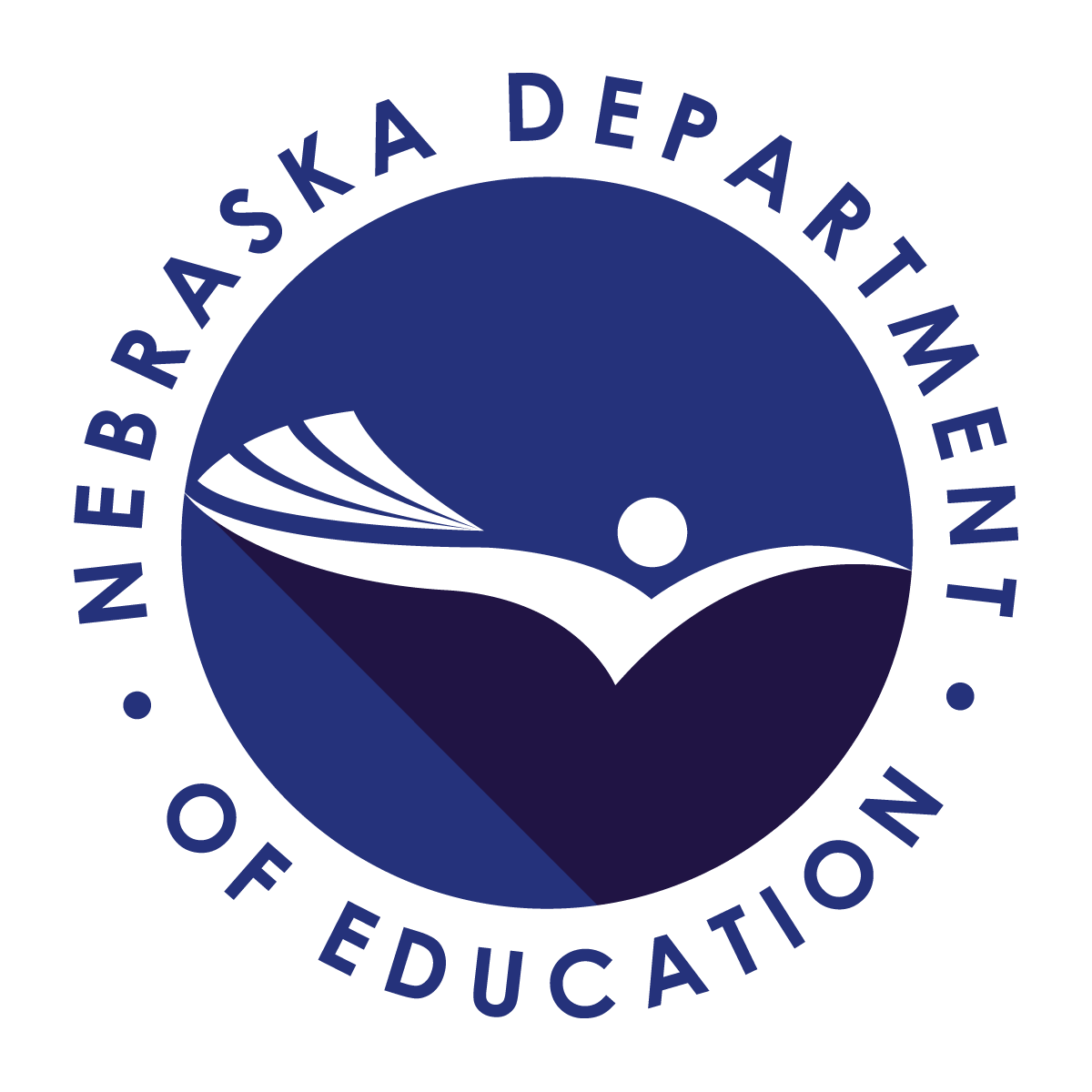 2018-19 Monitoring Guide ChecklistElementary and Secondary Education Act (ESEA) Every Student Succeeds Act (ESSA)Elementary and Secondary Education Act / Every Student Succeeds Act Monitoring Guide ChecklistNebraska Department of EducationThe Elementary and Secondary Education Act (ESEA) / Every Student Succeeds Act (ESSA) Monitoring Guide provides the requirements of the programs in the ESEA/ESSA Consolidated Application and other formula grants funded under this legislation. This checklist can be used by grant recipients to ensure programs are operated in compliance with the law and guidance.  The Monitoring Guide will be used for on-site visits and desk-audit monitoring. All ESEA/ESSA programs are also monitored through the application and financial reporting approval processes.  Each District, ESU, and sub-recipient receiving funds from any of the ESEA/ESSA formula grants will be monitored at least once every three years with an on-site visit or desk-audit. Districts and sub-recipients with multiple programs may have their review spread over multiple years.The proposed schedule for three years is posted on the NDE Federal Programs Webpage– under “Monitoring Schedules/Checklists/Forms Section”.  At least one month prior to the visit, the district or ESU will be contacted by the NDE reviewer to arrange the details of the monitoring.  After being notified the district or ESU is to complete the appropriate sections of the Monitoring Checklist and submit to the reviewer (at least one week prior to the scheduled visit).  The form is designed to identify areas where technical assistance may be needed as well as options for documentation to support compliance with the requirements.  NDE is requiring that some pieces of evidence/documentation be submitted prior to or during the monitoring visit.  These items are indicated on the checklist with grayed boxes. For some documentation, only specified documentation will be accepted.  These are indicated in bold font in the grayed boxes.  All other documentation should be available for review. Monitoring visits will include a review of documentation and a conversation with appropriate program directors and/or staff members.  Depending on the programs being reviewed, this may also include nonpublic school staff, multi-district project members, parents, and representatives of other agencies.  All participants to be involved in the visit will be identified during preliminary planning by the grant subrecipient and the NDE reviewer.Following the review, the District, ESU, or other sub-recipient will have 30 days to submit any documentation or evidence that was not available during the review as requested by the reviewer. The District will receive a written report within 90 days if additional evidence was submitted.  If a review report includes a finding of non-compliance, a plan for correcting the issue is required within 60 days of receipt of the report and may involve a follow-up visit. District/ESU Name:       	  County/District #:       	NDE Reviewer(s):       	  Date of Visit:       	   Applicable Programs/GrantsPlease check the box for each program for which the District / ESU receives a grant and has a program.(Double clicking on the box will allow you to “check” the box.) Title I, Part A – Improving Academic Achievement of the Disadvantaged   Title I, Part A – Neglected  Title I, Part D, Subpart 2 – Local Delinquent Programs  Title I, Part D, Subpart 1 – State Agency Neglected/Delinquent Programs  Title VII, Part B – McKinney-Vento Homeless Assistance Act  Title II, Part A – Supporting Effective Instruction  Title III – Language Instruction for English Learners and Immigrant Students Title IV-A – Student Support and Academic EnrichmentSection 1.   All ESEA/ESSA Programs	1Section 2.  Title I, Part A – Improving the Academic Achievement of the Disadvantaged – ALL Schools	9Section 2a.  Title I, Part A -- Targeted Assistance Schools (TAS)	17Section 2b.  Title I, Part A – Schoolwide Programs (SWP)	20Section 2c(i). Title I, Part A -- Targeted Assistance and Schoolwide Preschool Programs	21Section 2c(ii). Title I, Part A --Targeted Assistance Preschool Programs (Includes District-wide and Building-level Targeted Assistance Programs)	22Section 2d. Title I, Part A – Nonpublic Schools	23Section 2e. Title I, Part A -- Neglected	24Section 2f. Title I, Part D, Subpart 2 -- Local Delinquent Programs (County Detention Centers and Staff Secure Centers)	25Section 3. Title I, Part D, Subpart 1 – STATE AGENCY Neglected/Delinquent Programs	27Section 4. Title VII, Part B – McKinney-Vento Homeless Education Assistance Act	30Section 5.  Title II, Part A -- Supporting Effective Instruction	31Section 6.  Title III, Part A – Language Instruction for English Learners and Immigrant Students	33Section 6a.  Title III, English Learners (EL)	34Section 6b.  Title III Immigrant Education Programs	37Section 7. Title IV-A – Student Support and Academic Enrichment (SSAE)	39Section 1.   All ESEA/ESSA ProgramsSection 1.   All ESEA/ESSA ProgramsSection 1.   All ESEA/ESSA ProgramsSection 1.   All ESEA/ESSA ProgramsSection 1.   All ESEA/ESSA ProgramsSection 1.   All ESEA/ESSA ProgramsSection 1.   All ESEA/ESSA ProgramsSection 1.   All ESEA/ESSA Programs---ESEA/ESSA Consolidated Application------ESEA/ESSA Consolidated Application------ESEA/ESSA Consolidated Application------ESEA/ESSA Consolidated Application------ESEA/ESSA Consolidated Application------ESEA/ESSA Consolidated Application------ESEA/ESSA Consolidated Application------ESEA/ESSA Consolidated Application---1.Continuous Improvement Plan provides a guide that directs how Federal funds are used in the school district.  Teachers, principals, parents, and other staff examined various types of information, including student achievement data, to determine the goals and objectives of that improvement plan.§1112(a)(1)(A)Relevant Sections of Continuous Improvement Plan (i.e. AdvancED or Nebraska Frameworks), which includes the following “Needs Assessment” information:Summary of data analysisGoals and ObjectivesAction Plans  Evidence of stakeholder  (family/community) involvement Meeting notesList of Continuous Improvement Committee Members2.ESEA/ESSA funds are used to support Evidence-based activities to improve student achievement on challenging state academic standards. Application GuidanceESEA/ESSA Consolidated Application Continuous Improvement Plan3.Students from low-income families and students of color are not taught at higher rates than other students by unqualified, out-of-field, or inexperienced teachers.(NOTE:  This is an assurance included on the ESEA/ESSA Consolidated Application.)§1112(b)(2)District policies and/or procedures 4.All personnel paid from one or more than one federal fund must maintain a time certification.2 CFR 200.430(8)(vii) states “These records must:  (vii) Support the distribution of the employee’s salary or wages among specific activities or cost objectives if the employee works on more than one Federal award; a Federal award and non-Federal award; an indirect cost activity and a direct cost activity; two or more indirect activities which are allocated using different allocation bases; or an unallowable activity and a direct or indirect cost activity.”NDE recommends that subrecipients continue using the prior time and effort guidance from OMB circular A-87 to ensure adequate support of the distribution of their employee’s salary and wages. (a)  Monthly verifications required if paid from multiple cost objectives.  An employee is considered to work on multiple cost objectives, if they work on:More than one federal award;A federal award and a non-federal award;An indirect cost activity and a direct cost activity;Two or more indirect cost activities which are allocated using different allocation bases; orAn unallowable activity and a direct or indirect cost activity.Must be an after-the-fact record that reflects the actual activity of the employee.  Must account for the total activity for which the employee is compensated.  Must be prepared monthly and signed by employee AND building principal, HR representative or superintendent.   (b) If an employee works solely on a single federal award or cost objective, the activity must be supported with semi-annual certification.  Certification must be signed by employee AND building principal, HR representative or superintendent.    (c) Nebraska’s Substitute Reporting System (if staff has a set schedule)Indicate the specific activity or cost objective that the employee worked on for each schedule segment.Be certified at least semiannually (every 6 months or at the end of each semester) and signed by employee AND supervisory official having firsthand knowledge of employee’s schedule. A Sampling of Time Certification for each Federal program paying salariesTime and effort logs MUST be completed by anyone paid with federal funds.Staff in Title I schoolwide programs paid with federal funds MUST complete Time and Effort logs.Must be signed after the hours have been worked.NOTE:  Information and sample Time & Effort logs are available on the NDE Federal Programs web page.https://www.education.ne.gov/federalprograms/time-and-effort-reporting/NOTE:  ESUs must provide a sampling from each District participating in cooperative or consortium in addition to ESU staff.--Financial Management----Financial Management--1.The district has in place procedures for procurement including contracts purchase/service agreements and purchase orders.  Purchase orders and invoices indicate an appropriate record of expenditures.2 CFR 200.317-326Procedures for contracting, purchasing services, materials and equipment2.All equipment (inventoried and/or depreciated) purchased with federal funds, including those used in nonpublic and other facilities are appropriately identified, inventoried, and when no longer useful to the program, properly disposed.2 CFR 200.313District/ESU inventoryProcedures for disposal of federally purchased equipment3.Records of all federal financial and program information are kept for 3 years after the date the sub-guarantee submits its last expenditure report.                    2 CFR 200.333-337Procedure for record retention (paper and/or electronic documents)Supplement, Not SupplantSupplement, Not SupplantSupplement, Not SupplantSupplement, Not SupplantSupplement, Not SupplantSupplement, Not SupplantSupplement, Not SupplantSupplement, Not Supplant1..Federal funds are used to supplement, not supplant the amount of funds or services available from non-federal sources.§1118(b)); §1415(b); §2301; §3115(g); §4110District policy or procedures for equitable allocation of resourcesHomeless ChildrenHomeless ChildrenHomeless ChildrenHomeless ChildrenHomeless ChildrenHomeless ChildrenHomeless ChildrenHomeless Children1.The school has developed and continues to review and revise policies to remove barriers to the identification, enrollment and retention of homeless children and youths, including barriers due to outstanding fees or fines, or absences.§722(g)(1(d)District Homeless Policy2.Presume that keeping the child or youth in the school of origin is in the child’s or youth’s best interest, except when doing so is contrary to the request of the child’s or youth’s parent or guardian, or (in the case of an unaccompanied youth) the youth.  At the request of the parent or guardian (or in the case of an unaccompanied youth, the liaison), transportation to and from the school of origin will be provided.§722(g)(3)(B)(ii);§722(g)(1)(J)(ii);§722(g)(1)(J)(iii)(I)District Homeless PolicyProcess for determining transportation needs and timeline for implementationTransportation Log3.Lack of school records, immunization and medical records, birth certificate, or other documentation does not delay the enrollment of a homeless child or youth.  Guardianship issues, uniform or dress code requirements, and residency requirements are not used as barriers to delay or deny enrollment.§722(g)(3)(C)District Homeless Policy4.District Homeless liaison has participated in NDE professional development through onsite or online training and completed the assessment and been awarded the completion certificate.§11432(g)(1)(J)(iv)Certificate of Completion5.A dispute resolution process is in place and the parent, guardian, or unaccompanied youth is informed of the Right to Appeal disputed decisions made by the school district, to the Commissioner of the Nebraska Department of Education.  A party may appeal the decision of the Commissioner by filing a Petition with the State Board of Education (see NDE Rule 19, §005.03C).Child or youth will be immediately admitted to the school in which enrollment is sought, pending resolution of the dispute.Local education agency liaison will assist unaccompanied homeless youth, parent, or guardian in carrying out the dispute resolution process. District will provide written response, including explanation, within 30 calendar days of the time the complaint or dispute is brought. Process contains notice of the Right to Appeal in writing to NDE Commissioner within 30 calendar days as provided in NDE Rule 19.    District has a process containing the district’s written response and explanation of their decision regarding the dispute which also includes the Right to Appeal as provided in NDE Rule 19, §005.03.§ 722(g)(3)(E)(i-iv)Written District Homeless Dispute Resolution Process  ALL elements listed in the left-hand column are REQUIRED to be included in the Homeless Dispute Resolution ProcessSample forms are available on the NDE Homeless website:  https://www.education.ne.gov/federalprograms/title-vii-b/--- Nonpublic Schools Served in ESEA/ESSA Programs------ Nonpublic Schools Served in ESEA/ESSA Programs------ Nonpublic Schools Served in ESEA/ESSA Programs------ Nonpublic Schools Served in ESEA/ESSA Programs------ Nonpublic Schools Served in ESEA/ESSA Programs------ Nonpublic Schools Served in ESEA/ESSA Programs------ Nonpublic Schools Served in ESEA/ESSA Programs------ Nonpublic Schools Served in ESEA/ESSA Programs---1.Nonpublic school officials are consulted in planning the program and services prior to submission of the consultation forms and application.  (Meaningful consultation is an ongoing process and should involve at least one face to face meeting.)§8501Signed Nonpublic Participation form(s) for applicable programsRecords of meetings and/or correspondence 2.Services provided to nonpublic staff and students are equitable for each program and the identification and selection of staff and students to receive services uses criteria appropriate to the nonpublic school.§8501ESEA/ESSA Consolidated ApplicationNonpublic school needs assessmentList of professional development activities provided to nonpublic staff3.The district maintains records of its efforts to resolve any complaints made by nonpublic school representatives.§8501;§8306(a)(2)(A);Written notification or working notes, as applicable4.Staff serving identified nonpublic school students are employees of the public school, and control of funds, materials, and equipment purchased with ESEA/ESSA funds is with the public agency.§1117(d)(1-2)Accounting recordsTeacher rosterTeacher contractESEA/ESSA inventory, financial recordsSection 2.  Title I, Part A – Improving the Academic Achievement of the Disadvantaged – ALL SchoolsSection 2.  Title I, Part A – Improving the Academic Achievement of the Disadvantaged – ALL SchoolsSection 2.  Title I, Part A – Improving the Academic Achievement of the Disadvantaged – ALL SchoolsSection 2.  Title I, Part A – Improving the Academic Achievement of the Disadvantaged – ALL SchoolsSection 2.  Title I, Part A – Improving the Academic Achievement of the Disadvantaged – ALL SchoolsSection 2.  Title I, Part A – Improving the Academic Achievement of the Disadvantaged – ALL SchoolsSection 2.  Title I, Part A – Improving the Academic Achievement of the Disadvantaged – ALL SchoolsSection 2.  Title I, Part A – Improving the Academic Achievement of the Disadvantaged – ALL SchoolsSection 2.  Title I, Part A – Improving the Academic Achievement of the Disadvantaged – ALL SchoolsEligible School Attendance AreasEligible School Attendance AreasEligible School Attendance AreasEligible School Attendance AreasEligible School Attendance AreasEligible School Attendance AreasEligible School Attendance AreasEligible School Attendance AreasEligible School Attendance Areas1.Only students residing in eligible attendance areas are being served.§1113Within district transfer documentation, nonpublic school proceduresTitle I Targeting Served Schools section of the ESSA Consolidated ApplicationProfessional DevelopmentProfessional DevelopmentProfessional DevelopmentProfessional DevelopmentProfessional DevelopmentProfessional DevelopmentProfessional DevelopmentProfessional DevelopmentProfessional Development1.Sufficient resources from Title I and/or other sources are devoted to eligible schools to carry out professional development activities.Professional development is continuous and provided for teachers, paraprofessionals, and where appropriate, for other staff and parents.§1114(b)(7)(A)(IV); §1115(b)(2)(D)Record of Professional Development activitiesList of participantsBudget and recordsParent and Family Engagement Policy--Parent and Family Engagement Policy--Parent and Family Engagement Policy--Parent and Family Engagement Policy--Parent and Family Engagement Policy--Parent and Family Engagement Policy--Parent and Family Engagement Policy--Parent and Family Engagement Policy--Parent and Family Engagement Policy--1.District PolicyThe written District Parent and Family Engagement Policy has been developed jointly with, updated periodically and distributed to parents and family members of participating children and the local community in an understandable and uniform format. This policy agreed on by such parents describes the means for carrying out the requirements listed below:Parents and family members of all students are welcomed and encouraged to become involved with their child’s school and education; this includes parents and family members that have limited English proficiency, limited literacy, are economically disadvantaged, have disabilities, racial or ethnic minority background;parents are involved in the development and improvement of the Title I program and the Parent and Family Engagement Policy;  conduct, with meaningful parent and family involvement, an annual evaluation of the content and effectiveness of the Parent and Family Engagement Policy;  use the evaluation findings to design evidence-based strategies for more effective parental involvement, and to revise the Parent and Family Engagement Policy;provide the coordination, technical assistance, and other support necessary to assist and build the capacity of all participating schools;involve parents in the activities of the schools served under Title I, Part A;coordinate and integrate parental involvement strategies and activities with other Federal, State and local programs.                                §1116(a)(2)Written Title I District Parent and Family Engagement Policy, (Board approval of policy is not required) If implementing a combined DISTRICT AND SCHOOL POLICY, ALL elements listed in the left-hand column are REQUIRED to be included Copy of the annual evaluation of Parent and Family Engagement Policy, A sample policy is available on the NDE Title I website:  https://www.education.ne.gov/federalprograms/title-i-a-educationally-disadvantaged/#TitleIParentandFamilyengagement 2.School PolicyEach school served under Title I, Part A shall jointly develop with, and distribute to, parents and family members of participating children a written Parent and Family Engagement Policy, agreed on by parents of Title I participants, that shall describe the means for carrying out the requirements.Parents shall be notified of the policy in an understandable and uniform format and, to the extent, practicable, provided in a language the parents can understand.  The policy shall be made available to the local community and updated to meet the changing needs of parents and the school.-Plan shall describe how the school will provide opportunities for the participation of parents and family members including those with migratory children, limited English proficiency, or have disabilities; notifiY parents of the Parent and Family Engagement Policy, information related to school and parent programs, meetings, and other activities in an understandable and uniform format and to the extent practicable provided in a language the parents can understand;  convene an annual parent meeting scheduled at a convenient time, to which all parents of participating children shall be invited and encouraged to attend, to inform parents of their school’s participation under this part and to explain the requirements of this part, and the right of the parents to be involved;  involve parents in an organized, ongoing, and timely way, in the planning, review, and improvement of the school Parent and Family Engagement Policy; provide opportunities for parents and family members to participate in decisions relating to the education of their children; provide other reasonable support for parental involvement activities; provide parents of participating children timely information about programs, a description and explanation of the curriculum in use, the forms of academic assessment used to measure student progress and the achievement levels of the challenging State academic standards; provide assistance, opportunities, and/or materials and training to help parents work with their children to improve their children’s academic achievement in a format, and when feasible, in a language the parents and family members can understand; educate teachers, specialized instructional support personnel, principals, and other school leaders, with the assistance of parents in the value and utility of contributions of parents, how to reach out to, communicate with and work with parents as equal partners; coordinate and integrate parental involvement programs and activities with other Federal, State and local programs, including preschool programs that encourage and support parents in more fully participating in the education of their children.§1116(b)Written Title I School Parent and Family Engagement Policy (Board approval of policy is not required.) ALL elements listed in the left-hand column are REQUIRED to be included in the SCHOOL policyDocumentation of annual Title I meetingSample of policy is available on the NDE Title I website:  https://www.education.ne.gov/federalprograms/title-i-a-educationally-disadvantaged/#TitleIParentandFamilyengagement3.The school holds an annual Title I parent meeting at a convenient time, to which all parents of participating students shall be invited and encouraged to attend.  Purpose of the meeting is to:inform parents of their school’s participation in a Title I program; explain the program requirements; and explain the right of the parents to be involved.§1116(c)(1)Meeting agenda or minutes from Title I annual meetingSign-in sheetsMinutes from additional meetingsNOTE:  Parent-Teacher Conferences do not meet this requirement.REMINDER:  Parent meetings should include parents of participating nonpublic students4.Parent-School Compacts have been jointly developed with parents and must describe:  the school’s responsibility to provide high-quality curriculum & instruction in a supportive and effective learning environment, to enable children to meet challenging state academic standards;  ways in which parents will be responsible for supporting their children’s learning; and  the importance of communication between schools/teachers and parents on an ongoing basis.§1116(d)Parent-School Compact (may be included in the Student Handbook) ALL elements listed in the left-hand column are REQUIRED to be included in the Compact(s)Evidence of how/when the compact is developed/reviewed, and shared with parents Parent Signatures on Compact are encouragedSample of Parent Compact is available on the NDE Title I website:  https://www.education.ne.gov/federalprograms/title-i-a-educationally-disadvantaged/#TitleIParentandFamilyengagement5.For any District receiving Title I funds (even if consorting), at the beginning of each school year the district shall notify the parents of each student attending any school that the parents may request, and the district will provide to the parents, in a timely manner, information regarding the professional qualifications of the student’s teacher(s).§1112(e)(1)(A)Sample of notification provided to parents6.Information is provided to parents in a language and format they can understand.§1116(f)Samples of information provided to parents (i.e. handbooks)TransACT translations being usedStandards/Assessment/AccountabilityStandards/Assessment/AccountabilityStandards/Assessment/AccountabilityStandards/Assessment/AccountabilityStandards/Assessment/AccountabilityStandards/Assessment/AccountabilityStandards/Assessment/AccountabilityStandards/Assessment/AccountabilityStandards/Assessment/Accountability1.All parents receive individual progress reports of students’ performance on state standards.§1111(b)(2)(B)(x)Sample of progress reports provided to parentsState Assessment Parent Reports2.At the beginning of each school year, Districts shall notify the parents of each student attending any school receiving Title I funds that the parents may request (and in a timely manner), information regarding any State or District policy regarding student participation in any assessments. §1112(e)(2)(A)District policies and/or procedures --Annual Local Education Agency (LEA) Report Cards----Annual Local Education Agency (LEA) Report Cards----Annual Local Education Agency (LEA) Report Cards----Annual Local Education Agency (LEA) Report Cards----Annual Local Education Agency (LEA) Report Cards----Annual Local Education Agency (LEA) Report Cards----Annual Local Education Agency (LEA) Report Cards--1.Each District shall prepare and disseminate an annual local educational agency (District) report card that includes information on the district as a whole and each school.Report card shall be concise, understandable and in a uniform format, and accessible to the public.Must report by disaggregated subgroups. Must show how students achieved on academic assessments compared to students in the state as a whole and compared to other students in the District.§1111(b)(2)(A-D)Each District shall prepare and disseminate an annual local educational agency (District) report card that includes information on the district as a whole and each school.Report card shall be concise, understandable and in a uniform format, and accessible to the public.Must report by disaggregated subgroups. Must show how students achieved on academic assessments compared to students in the state as a whole and compared to other students in the District.§1111(b)(2)(A-D)Each District shall prepare and disseminate an annual local educational agency (District) report card that includes information on the district as a whole and each school.Report card shall be concise, understandable and in a uniform format, and accessible to the public.Must report by disaggregated subgroups. Must show how students achieved on academic assessments compared to students in the state as a whole and compared to other students in the District.§1111(b)(2)(A-D)District Report CardDistrict Link to Nebraska Education Profile (NEP)District Report CardDistrict Link to Nebraska Education Profile (NEP)--Coordination Requirements----Coordination Requirements----Coordination Requirements----Coordination Requirements----Coordination Requirements----Coordination Requirements----Coordination Requirements----Coordination Requirements----Coordination Requirements----Coordination Requirements----Coordination Requirements----Coordination Requirements----Coordination Requirements----Coordination Requirements----Coordination Requirements----Coordination Requirements----Coordination Requirements----Coordination Requirements----Coordination Requirements----Coordination Requirements--1.1.Each District receiving Title I funds shall carry out the following activities with Head Start agencies by developing agreements to carry out activities to increase coordination for:Developing and implementing a systematic procedure for receiving records regarding such children, transferred with parental consent from a Head Start program;Establishing channels of communication between school staff and their counterparts in such a Head Start program;Conducting meetings involving parents, kindergarten or elementary school teachers, and Head Sart teachers to discuss the developmental and other needs of individual children;Organizing and participating in joint transition-related training of school staff and Head Start program staff;Linking the educational services provided by the public district with the services provided by local Head Start agencies.§1119(a)Copy of agreement outlining the activities between the District and Head Start agency / agencies.Copy of agreement outlining the activities between the District and Head Start agency / agencies.Section 2a.  Title I, Part A -- Targeted Assistance Schools (TAS)Section 2a.  Title I, Part A -- Targeted Assistance Schools (TAS)Section 2a.  Title I, Part A -- Targeted Assistance Schools (TAS)Section 2a.  Title I, Part A -- Targeted Assistance Schools (TAS)Section 2a.  Title I, Part A -- Targeted Assistance Schools (TAS)Section 2a.  Title I, Part A -- Targeted Assistance Schools (TAS)Section 2a.  Title I, Part A -- Targeted Assistance Schools (TAS)Section 2a.  Title I, Part A -- Targeted Assistance Schools (TAS)Identification and Selection – Eligible ParticipantsIdentification and Selection – Eligible ParticipantsIdentification and Selection – Eligible ParticipantsIdentification and Selection – Eligible ParticipantsIdentification and Selection – Eligible ParticipantsIdentification and Selection – Eligible ParticipantsIdentification and Selection – Eligible ParticipantsIdentification and Selection – Eligible Participants1.Determine which students will be served among the eligible population in the school.§1115(b)(1)§1115(c)(1)(A)Needs assessment informationServices offered match applicationdataEstablished eligibility matrix2.Multiple educationally related, objective criteria are used to identify and select students identified as failing or most at risk of failing, to meet the challenging State academic standards in Grade 3 and above.§1115(c)(1)(B)Defined needs assessment process for Grade 3 and aboveNOTE:  NDE recommends a minimum of 3 sources of data when determining program placement.3.Preschool through Grade 2 children shall be selected solely on the basis of criteria, including objective criteria established by the District.§1115(c)(1)(B)Defined needs assessment process for Grade 2 and below. (Standardized test scores cannot be used in Grade 2 and below.)NOTE:  NDE recommends a minimum of 3 sources of data when determining program placement.4.Children who are economically disadvantaged, children with disabilities, migrant children, or English learners, are eligible for services on the same basis as other children selected to receive services.  The process of identifying children as eligible for services doesn’t exclude automatically eligible students (i.e. neglected/delinquent, homeless, former migrant students, and former Head Start students).§1115(c)(2)Written procedures identifying students in greatest needNumber of students servedNOTE: ADVISER Title I Template for public and nonpublic students receiving services, including nonpublic has been completed5.Students receiving Title I assistance receive the same amount of high-quality curriculum instruction from the regular classroom teacher as non-Title I students.  School minimizes the removal of children from the regular classroom during regular school hours for Title I instruction. §1115(b)(2)(G)(ii) Title I and classroom teacher(s) schedules6.Parents are notified of child’s eligibility to participate in Title I services.Title I, Part A Policy GuidanceParent notification7.Documentation exists to support the absence of services to any child in greatest need who is not receiving services.GEPA § 427Waivers signed by parentsReasons for not serving8.Procedures are in place to review, on an ongoing basis, the progress of eligible children and to revise the Title I program, if necessary.§1115(b)(2)(G)(iii)Written proceduresTitle I Funded PersonnelTitle I Funded PersonnelTitle I Funded PersonnelTitle I Funded PersonnelTitle I Funded PersonnelTitle I Funded PersonnelTitle I Funded PersonnelTitle I Funded Personnel1.Title I funded personnel are assigned to supervisory duties only if similarly, situated district personnel are also assigned duties.§1115(d)(2)Duty roster or schedules2.If Title I teachers are assigned to substitute for classroom teachers; district funds are used to pay for the salary and benefits for that day.§1118(b)(1); §1115(c)(3)Accounting recordsServicesServicesServicesServicesServicesServicesServicesServices1.Resources such as staff, materials and equipment funded by Title I-A, are used only for services for eligible children to provide a well-rounded education.§1115(a)(1)(A)Inventory and labels2.Title I services are coordinated and integrated with the regular classroom and with other agencies providing services (including other federal, state and local programs).§1115(b)(2)(C)District practices and proceduresSample communications3.The district annually evaluates the effectiveness of the Title I program for improving student achievement.  (This includes nonpublic programs, Targeted Assistance preschool programs, and Title I-A Neglected programs.)§ 1115(b)(2)(G)TAS Self-Review Document Date of reviewList of participantsMeeting minutesTAS Self-Review Document available at https://www.education.ne.gov/federalprograms/title-i-a-educationally-disadvantaged/#Targeted-Assistance-Self-ReviewSection 2b.  Title I, Part A – Schoolwide Programs (SWP)Section 2b.  Title I, Part A – Schoolwide Programs (SWP)Section 2b.  Title I, Part A – Schoolwide Programs (SWP)Section 2b.  Title I, Part A – Schoolwide Programs (SWP)Section 2b.  Title I, Part A – Schoolwide Programs (SWP)Section 2b.  Title I, Part A – Schoolwide Programs (SWP)Section 2b.  Title I, Part A – Schoolwide Programs (SWP)Section 2b.  Title I, Part A – Schoolwide Programs (SWP)1.An annual comprehensive needs assessment of the entire school based on student performance has been conducted.§1114(b)(6)Description of process for conducting needs assessmentNeeds assessment results or school profile2.The program provides for the meaningful involvement of parents and local community in planning and implementation.§1114(b)(2)Evidence of parent and community involvement3.Additional assistance is provided to students who are experiencing difficulty mastering the challenging State academic standards.                                      §1114(b)(7)(A)(i-iii)Building practices and procedures (i.e. MTSS, RTI, SAT, etc.)4.Resources from various sources are used to support the schoolwide plan.§1114(b)(5)Schoolwide planAccounting/budget recordsPartnerships5.The Schoolwide Plan is made available to the District, parents and the public in a language parents can understand.§1114(b)(4)Evidence of posting and/or distribution of the planSection 2c(i). Title I, Part A -- Targeted Assistance and Schoolwide Preschool ProgramsSection 2c(i). Title I, Part A -- Targeted Assistance and Schoolwide Preschool ProgramsSection 2c(i). Title I, Part A -- Targeted Assistance and Schoolwide Preschool ProgramsSection 2c(i). Title I, Part A -- Targeted Assistance and Schoolwide Preschool ProgramsSection 2c(i). Title I, Part A -- Targeted Assistance and Schoolwide Preschool ProgramsSection 2c(i). Title I, Part A -- Targeted Assistance and Schoolwide Preschool ProgramsSection 2c(i). Title I, Part A -- Targeted Assistance and Schoolwide Preschool ProgramsSection 2c(i). Title I, Part A -- Targeted Assistance and Schoolwide Preschool Programs1.Preschool teachers must meet Nebraska’s Rule 11 requirements.https://www.education.ne.gov/Legal/webrulespdf/CLEANRule11_2015.pdfTeacher certification list2.A District that uses Title I funds to provide early childhood development services to low-income children below the age of compulsory school attendance must ensure that those services comply at a minimum with the achievement standards established under section 641(a) of the Head Start Act.  The specific Head Start standards applicable to Title I preschool programs are in regulations at 45 CFR 1304.21—Education and Early Childhood at:  http://eclkc.ohs.acf.hhs.gov/hslc/standards/law §1112(c)(7)ESEA/ESSA AssurancesDescription of activitiesEvidence that measuring performance standards has been completed per required schedule.3.If the District chooses to use Title I-A funds to provide early childhood education services to low-income children below the age of compulsory school attendance, District must ensure compliance with performance standards established under 641A(a) of Head Start.  This would include the ongoing child data collection and the three online reporting checkpoints using the My Teaching Strategies Gold.  Checkpoints include Fall (Aug. 1 – Oct. 31), Winter (Nov. 1 0 Feb. 15), and Spring (Feb. 16 – May 31).  Twelve month programs must also include Summer (June 1 – July 31)Evidence that measuring performance standards has been completed per required schedule.Section 2c(ii). Title I, Part A --Targeted Assistance Preschool Programs (Includes District-wide and Building-level Targeted Assistance Programs)Section 2c(ii). Title I, Part A --Targeted Assistance Preschool Programs (Includes District-wide and Building-level Targeted Assistance Programs)Section 2c(ii). Title I, Part A --Targeted Assistance Preschool Programs (Includes District-wide and Building-level Targeted Assistance Programs)Section 2c(ii). Title I, Part A --Targeted Assistance Preschool Programs (Includes District-wide and Building-level Targeted Assistance Programs)Section 2c(ii). Title I, Part A --Targeted Assistance Preschool Programs (Includes District-wide and Building-level Targeted Assistance Programs)Section 2c(ii). Title I, Part A --Targeted Assistance Preschool Programs (Includes District-wide and Building-level Targeted Assistance Programs)Section 2c(ii). Title I, Part A --Targeted Assistance Preschool Programs (Includes District-wide and Building-level Targeted Assistance Programs)Section 2c(ii). Title I, Part A --Targeted Assistance Preschool Programs (Includes District-wide and Building-level Targeted Assistance Programs)1.Parents of all children within the designated preschool attendance area are notified for screening. Serving Preschool Children Through Title I, Part A…Non-Regulatory GuidanceNotice/letter to parents2. A process is in place to identify eligible children for services.       Use of multiple, educationally related, objective criteria, such as developmentally appropriate measures of child development, teacher judgment, and interviews with parents. The use of family income as one factor in determining eligibility is allowable, but children should not be identified for a Title I preschool program solely on the basis of family income.Serving Preschool Children Through Title I, Part A…Non-Regulatory GuidanceWritten procedures indicating criteria used to identify eligible children3.Co-funded preschools use Title I funds only for appropriate and approved purposes and the amount used reflects the number of Title I students served. Serving Preschool Children Through Title I Part A…Non-Regulatory GuidanceAccounting records and an identifiable audit trail for determining the appropriate percentage of Title I costsSection 2d. Title I, Part A – Nonpublic Schools Section 2d. Title I, Part A – Nonpublic Schools Section 2d. Title I, Part A – Nonpublic Schools Section 2d. Title I, Part A – Nonpublic Schools Section 2d. Title I, Part A – Nonpublic Schools Section 2d. Title I, Part A – Nonpublic Schools Section 2d. Title I, Part A – Nonpublic Schools Section 2d. Title I, Part A – Nonpublic Schools 1.Only eligible students are provided Title I services.  (Students must reside in an eligible public school attendance area.)§1117(a)(1)Nonpublic consultation form(s)Procedure for identifying eligible students2.Parents are notified of child’s eligibility to participate in Title I services.Title I, Part A Policy GuidanceParent notification3.Parents of nonpublic school students are included in Title I parental engagement activities.§1117(a)(1)(B);  Explanation of how parents of nonpublic students are notified and included in parent engagement activitiesNotices of meetings/activities4.Services, materials and equipment are in a secular, neutral and non-ideological location if provided in a nonpublic school building and materials/equipment are inventoried annually by the public school.§1117(a)(2)Lease agreement, if appropriate, is on file with NDEDescription of where Title I services are being providedInventory list, if applicable5.Student academic progress is monitored annually and the information is used to improve services.§1117(a)(1)(A);§1117(b)1(D)Description of how performance information of served nonpublic students is obtained and reviewed6.Teachers providing services in a nonpublic school shall be employees of the public agency, or the public agency may contract with an individual, association, agency, or organization.§1117(d)(2)(A)Teachers must be listed on the Title I staff pages of the ESEA/ESSA Consolidated Application If contracting for services for nonpublic students, a copy of the contract is available7.The district annually evaluates the effectiveness of the Title I program for improving student achievement.  (This includes nonpublic programs, Targeted Assistance preschool programs, and Title I-A Neglected programs.)§1115(b)(2)(G)TAS Self-Review Document Date of reviewList of participantsMeeting minutesTAS Self-Review Document available at  https://www.education.ne.gov/federalprograms/title-i-a-educationally-disadvantaged/#Targeted-Assistance-Self-Review 8.Ongoing communication takes place between the public district and the person(s) delivering the services.Record of communicationsKnowledge of how students are identifiedKnowledge of program(s) usedSection 2e. Title I, Part A -- Neglected Section 2e. Title I, Part A -- Neglected Section 2e. Title I, Part A -- Neglected Section 2e. Title I, Part A -- Neglected Section 2e. Title I, Part A -- Neglected Section 2e. Title I, Part A -- Neglected Section 2e. Title I, Part A -- Neglected Section 2e. Title I, Part A -- Neglected 1.All children between the ages of 5-17 who were in residence in an institution for neglected/delinquent for at least one day during a consecutive 30-day period, one day of which was in October, were included on the Annual Title I Caseload Count submitted to NDE.US Code 20 6422Policy Guidance for Title I, Part DThis information is collected by NDE in the Title I Annual Participation Report (in the Consolidated Data Collection)Describe method of collecting this dataNDE Form #04-017, “Title I Annual Caseload Count of children in Local Institutions for Neglected or Delinquent Children or in Correctional Institutions2.The program for neglected or delinquent (N or D) students was designed in consultation with staff from the N or D agency.§1425(1-13)Documentation of consultation between the District and N or D agency (dated notes, emails, etc.)3.The school district monitors all aspects of the Title I N or D program. §1421(1-3)Procedures for monitoring the facilities are discussedSection 2f. Title I, Part D, Subpart 2 -- Local Delinquent Programs (County Detention Centers and Staff Secure Centers)Section 2f. Title I, Part D, Subpart 2 -- Local Delinquent Programs (County Detention Centers and Staff Secure Centers)Section 2f. Title I, Part D, Subpart 2 -- Local Delinquent Programs (County Detention Centers and Staff Secure Centers)Section 2f. Title I, Part D, Subpart 2 -- Local Delinquent Programs (County Detention Centers and Staff Secure Centers)Section 2f. Title I, Part D, Subpart 2 -- Local Delinquent Programs (County Detention Centers and Staff Secure Centers)Section 2f. Title I, Part D, Subpart 2 -- Local Delinquent Programs (County Detention Centers and Staff Secure Centers)Section 2f. Title I, Part D, Subpart 2 -- Local Delinquent Programs (County Detention Centers and Staff Secure Centers)Section 2f. Title I, Part D, Subpart 2 -- Local Delinquent Programs (County Detention Centers and Staff Secure Centers)1.All children between the ages of 5-17 who were in residence in an institution for neglected/delinquent for at least one day during a consecutive 30-day period, one day of which was in October were included on the Annual Title I Caseload Count submitted to NDE.US Code 20 6422Policy Guidance for Title I, Part DThis information is collected by NDE in the Title I Annual Participation Report (in the Consolidated Data Collection)Describe method used to collect data NDE Form #04-017, “Title I Annual Caseload Count of children in Local Institutions for Neglected or Delinquent Children or in Correctional Institutions2.The program for neglected or delinquent (N or D) students was designed in consultation with staff from the N or D agency.§1421(1-3)Documentation of consultation between the District and N or D agency3.The school district monitors all aspects of the Title I N or D program including disaggregated data.program planning;improve educational achievement opportunities for students;ensure programming for students to accrue school credits;make transitions to other educational programs or employment;complete high school or equivalency;provide measures of student progress§1423(1-13)Evaluation and financial data, monitoring of N or D instructional activitiesSee information in ESEA/ESSA Consolidated Application4.The school district provides activities to facilitate the transition of children and youth from the correctional programsoperates programs in local schoolscoordinates with existing services to meet the needs of the students returning to the district, and provides dropout prevention programs as appropriate.§1422(a-d)Annual Title I-D Self Review Program Document See sample on NDE webpage:  http://www.education.ne.gov/federalprograms/Forms%20Templates%20Samples.html5.The school district monitors the agreement with the correctional facility to ensure educational programmingis coordinated with the student’s school of record; especially for students having IEPs;allows notification from the facility to the district if special services are needed;provides support programs to transition, return to school, employment, high school diploma or equivalentinvolves parentscoordinates funds with other local, state, and federal funds§1425(1-13)Title I-D Formal AgreementSection 3. Title I, Part D, Subpart 1 – STATE AGENCY Neglected/Delinquent ProgramsSection 3. Title I, Part D, Subpart 1 – STATE AGENCY Neglected/Delinquent ProgramsSection 3. Title I, Part D, Subpart 1 – STATE AGENCY Neglected/Delinquent ProgramsSection 3. Title I, Part D, Subpart 1 – STATE AGENCY Neglected/Delinquent ProgramsSection 3. Title I, Part D, Subpart 1 – STATE AGENCY Neglected/Delinquent ProgramsSection 3. Title I, Part D, Subpart 1 – STATE AGENCY Neglected/Delinquent ProgramsSection 3. Title I, Part D, Subpart 1 – STATE AGENCY Neglected/Delinquent ProgramsSection 3. Title I, Part D, Subpart 1 – STATE AGENCY Neglected/Delinquent Programs1.Title I funded services supplement and improve the quality of the educational services provided by the State agency.§1415(b)Teachers’ schedules2.Expenditures support the purpose of the Title I, Part D State Agency Program. §1415Accounting records and budgets3.An inventory is maintained for all equipment purchased with Title I funds. §1415(a)(2)(A)Equipment inventory4.The annual caseload count includes only youth enrolled for the appropriate number of state funded instructional hours in a regular program of instruction, through the age of 20 (20 hours for institutions; 15 hours for adult corrections).§1412(a)(1)(A)(i & ii)Description of caseload count procedures and records5.An assessment of student educational needs is conducted. §1414(c)(1)Annual self-review of programPre and Post TestsTitle I, Part D Annual Performance Report completed by the Agency6.Between 15% and 30% of the grant is reserved and used for projects to assist in transitioning youth back to school and community.  Facility has a designated transition liaison. §1418(a)(2)(A-C)Description of transition activitiesBudget included in applicationIdentification of transition liaison7.The State agency has demonstrated maintenance of effort for educational programs.§1414(c)(7)Description of maintenance of effort procedure and records8.Parents of participating students provide assistance in improving the educational achievement of their children and youth and preventing their further involvement in delinquent activities§1414(c)(14)Description of parent engagement activities 9.The Title I program conducts a program evaluation at least once every three years as required under Subpart 3 of Title I, Part D.§1426Title I-D, Subpart 1, State Agency Performance Report10.If the program is an institution-wide program, a comprehensive plan has been completed; all activities are implemented.§1416Copy of comprehensive planDocumentation of activities11.The state agency coordinates programs withCareer and technical education programs,Special education programs, andOther state and federal programs such as EL.§1414(c)(8)Written process for District special education and EL collaborationNotes from consultation with Districts12.The state agency will provide appropriate professional development to teachers and staff.§1414(c)(10)Documentation of professional development for teachers/staff13.The state agency will offer opportunities to meet the same challenging State academic content standards and student academic achievement standards that all children in the state are expected to meet.§1401(a)(1)Documentation of content standardsSection 4. Title VII, Part B – McKinney-Vento Homeless Education Assistance ActSection 4. Title VII, Part B – McKinney-Vento Homeless Education Assistance ActSection 4. Title VII, Part B – McKinney-Vento Homeless Education Assistance ActSection 4. Title VII, Part B – McKinney-Vento Homeless Education Assistance ActSection 4. Title VII, Part B – McKinney-Vento Homeless Education Assistance ActSection 4. Title VII, Part B – McKinney-Vento Homeless Education Assistance ActSection 4. Title VII, Part B – McKinney-Vento Homeless Education Assistance ActSection 4. Title VII, Part B – McKinney-Vento Homeless Education Assistance Act1.Title I, Part A homeless set-aside funds are used for services for homeless children.§1113(c)(3)(A)(i)Description of services provided2.Program activities are designed to meet the greatest educational and related needs as determined by the district’s need assessment.§1113(c)(3)(C)(i)Documentation of consultation Needs assessment data3.District is evaluating the impact of the use of McKinney-Vento funds. Examples:  Using longitudinal data to track the dropout rate or graduation rate students experiencing homelessness in comparison to the overall student rate.  Tracking the difference in testing scores between housed and nonhoused students.§724(h)(1)(C)Meeting minutes, correspondence4.Coordination of activities with area shelters and other homeless service providers have been established.  Coordination shall be designed to ensure that homeless children and youths have access and reasonable proximity to available education and related support services.§722(g)(5)(A-B)Documentation of coordination activities4.Refer to Section 1 – Homeless Children – for additional requirements.Refer to Section 1 – Homeless Children – for additional requirements.Refer to Section 1 – Homeless Children – for additional requirements.Refer to Section 1 – Homeless Children – for additional requirements.Refer to Section 1 – Homeless Children – for additional requirements.Refer to Section 1 – Homeless Children – for additional requirements.Refer to Section 1 – Homeless Children – for additional requirements.Section 5.  Title II, Part A -- Supporting Effective InstructionSection 5.  Title II, Part A -- Supporting Effective InstructionSection 5.  Title II, Part A -- Supporting Effective InstructionSection 5.  Title II, Part A -- Supporting Effective InstructionSection 5.  Title II, Part A -- Supporting Effective InstructionSection 5.  Title II, Part A -- Supporting Effective InstructionSection 5.  Title II, Part A -- Supporting Effective InstructionSection 5.  Title II, Part A -- Supporting Effective Instruction1.The needs assessment used to determine if Title II-A funds would finance professional development activities or the hiring of class-size reduction teachers was part of the District’s continuous improvement planning process.§2102(b)Annual needs assessment documentation (may be part of Continuous Improvement Plan) to support the rationale for funding professional development or class-size reductionSummary of Data Analysis If funds are being used for Class-Size-Reduction, provide documentation to support the impact on student achievement2.The district uses pertinent data and ongoing consultation to improve professional development activities.§2102(b)(2)(D)Achievement data (Assessment results) Use of evaluation results in planning activities 3.Provide high-quality professional development that is focused on improving teaching and student learning and achievement.§2103(b)(3)(E)Professional Development PlanProfessional development activities funded by Title II-A4.District will prioritize Title II-A funds to schools identified for Comprehensive or Targeted Support and Improvement that have the highest percentage of poverty.§2102(b)(2)(C)Explanation of prioritizationA list of schools within the district that are identified for, Needs Improvement, Comprehensive Support & Improvement (CSI), or Targeted Support & Improvement (TSI)Needs Improvement plan for each identified school NEP dataDue to the late identification of CSI/TSI schools from SY 2018-19 (based on SY2017-18 data), and lack of time to develop a plan prior to SY2018-19 ESSA Monitoring, follow-up will occur for identified schools within the 2019-20 ESSA Consolidated grant application in the Title II-A Section.5.Professional development activities planned for nonpublic school staff in the current application will be completed by the end of program period and satisfy the equitable expenditure guidelines.§8501(a)(4)(B)Documentation of professional development offered/providedDistrict expenditure recordsDated meeting notes and email recordsNotes from conversations with nonpublic school representativesSection 6.  Title III, Part A – Language Instruction for English Learners and Immigrant StudentsSection 6.  Title III, Part A – Language Instruction for English Learners and Immigrant StudentsSection 6.  Title III, Part A – Language Instruction for English Learners and Immigrant StudentsSection 6.  Title III, Part A – Language Instruction for English Learners and Immigrant StudentsSection 6.  Title III, Part A – Language Instruction for English Learners and Immigrant StudentsSection 6.  Title III, Part A – Language Instruction for English Learners and Immigrant StudentsSection 6.  Title III, Part A – Language Instruction for English Learners and Immigrant StudentsSection 6.  Title III, Part A – Language Instruction for English Learners and Immigrant StudentsFinancial Management/Supplement Not SupplantFinancial Management/Supplement Not SupplantFinancial Management/Supplement Not SupplantFinancial Management/Supplement Not SupplantFinancial Management/Supplement Not SupplantFinancial Management/Supplement Not SupplantFinancial Management/Supplement Not SupplantFinancial Management/Supplement Not Supplant1.The district has demonstrated that services provided with Title III funds are in addition to services that students would otherwise receive from State, local, or other federal funds.  Further, the district does NOT use Title III funds to pay for the costs of the administration, scoring, or reporting of English language proficiency assessments, and materials or equipment related to the administration of language proficiency assessments (screener and summative).  NOTE:  District Title III funds may be used for nonpublic assessment expenditures.§1111 (b)(2)(G);§3115(g) Budget recordsPersonnel records/FTE/job descriptionsPurchase ordersEvidence that Title III funds are not used to purchase language testing materials for public school students or pay for staff time to administer such assessments Description of core servicesNonpublic Schools ---Nonpublic Schools ---Nonpublic Schools ---Nonpublic Schools ---Nonpublic Schools ---Nonpublic Schools ---Nonpublic Schools ---Nonpublic Schools ---1.Describe how the district provides equitable services to nonpublic schools/students participating under Title III.§8501(a)(3)(A)Nonpublic consultation formProcedures for initial identificationProfessional DevelopmentMaterials being usedSection 6a.  Title III, English Learners (EL)Section 6a.  Title III, English Learners (EL)Section 6a.  Title III, English Learners (EL)Section 6a.  Title III, English Learners (EL)Section 6a.  Title III, English Learners (EL)Section 6a.  Title III, English Learners (EL)Section 6a.  Title III, English Learners (EL)Section 6a.  Title III, English Learners (EL)1.The district provides effective Language Instruction Educational Programs (LIEPs) that  meet the needs of English learners and demonstrate success in increasing:a.  English language proficiencyb. Student academic achievement §3115(c)(1)(Examples of LIEPs include:Newcomer/Structured Immersion/Sheltered Instruction, ESL Pull-Out/Push-In, Dual Language/Bilingual)Description of the LIEP(s) that the district uses to provide core English language services to ELs and how the Title III funds supplement the core services.Job descriptions of supplemental staffDescription of supplemental program activities (e.g. summer school, tutoring)Description of supplemental resources (e.g. technology enhancements, Rosetta Stone, Imagine Learning materials)Training for additional staff implementing program (e.g. SIOP, LAS LINKs, EL Achieve)2.The district provides effective professional development designed to improve or enhance the instruction and curriculum for English learners.§3115(c)(2)Listing of professional development workshops offered/attended Participant information is maintained (listing of staff/others attending and their role in the district, i.e. teachers, administrators, etc.)3.The district provides and implements other effective activities and strategies which:a. shall include parent, family, and community engagement activities;b. may include strategies that serve to coordinate and align related programs.§3115(c)(3)Contracts and agreements with other entities or agenciesAgendas, presentations, handouts from engagement activitiesNewslettersStaff job descriptionsDescription of engagement activities4.The district has delineated the authorized activities chosen for meeting the purposes of Title III.§3115(d)Authorized English Learner Activities:Upgrading program objectives and effective instruction strategiesIdentifying, acquiring, and upgrading curricula, instruction materials, and educational softwareProviding tutorials and intensified instruction which may include materials in a language the student can understandCoordinating the EL program with other relevant programs/servicesImproving English proficiency and academic achievementProviding community participation programs, family literacy services, and parent outreach activities to assist parents in becoming active participants in helping their children improve academicallyImprove instruction for ELs including ELs with a disability by acquisition/development of educational technology/instructional materials, electronic networks for materials, training and communicationOffer programs or courses designed to help English learners achieve success in post-secondary education (i.e. dual enrollment, college credit)5.The district implements the state’s standardized entrance and exit procedures.§3113 (b)(2)Name of screenerHome language surveyCopy of exit procedures6.The district has sent Parental Notification letter(s) to comply with Section 1112 no later than 30 days after the beginning of the school year.  For English learners not identified at the beginning of the school year, parents should be notified of placement within two weeks.  Notification should include:  □ reasons for identification,□ level of English proficiency and assessment (screener) used,□ method of instruction and how that will help child be successful □ exit requirements,□ in case of child with disability, how program meets the objectives of IEP, and □ parents right to refuse services§1112(e)(2)(C)The District’s parent notification letter (in English and languages other than English) notifying parents that the child has been identified as an English learner 7.The district has implemented the Nebraska English Language Proficiency Standards.  §1111(b)(1)(F)The district has documentation showing how the LIEP curriculum has been aligned to the Nebraska English Language Proficiency Standards8.The district administered the annual state language proficiency assessment to all students identified as English Learners, including English Learners with disabilities.§1111(b)(2)(G); §3116(b)(2)(A)Number of students assessed using the ELPA21 test9.The district determines the effectiveness of the program by conducting an annual review to improve the program and activities under Title III.§3121(b); Title 92, Chapter 15, Section 008 NDE’s Rule 15 Program Review Written ReportSection 6b.  Title III Immigrant Education ProgramsSection 6b.  Title III Immigrant Education ProgramsSection 6b.  Title III Immigrant Education ProgramsSection 6b.  Title III Immigrant Education ProgramsSection 6b.  Title III Immigrant Education ProgramsSection 6b.  Title III Immigrant Education ProgramsSection 6b.  Title III Immigrant Education ProgramsSection 6b.  Title III Immigrant Education Programs1.The district identifies immigrant children and youth to be served under this program.  §3201(5)Data on number servedStudent identified as immigrant meet the definition of an immigrant student2.The district ensures that the funds are used ONLY for immigrant children and youth.	§3115(e)(1)Description of the services providedBudget information3.The district has delineated the authorized activities chosen for meeting the purposes of Title III Immigrant Education.§3115(e)Authorized Immigrant Activities:Family literacy, parent and family outreach, and training activities designed to help families become active participants in their children’s educationSupport for trained personnel to provide services for immigrant childrenTutorials, mentoring, academic, or career counselingIdentification, development, and acquisition of curricular materials, educational software, and technologies to be used in the programBasic instructional services (supplies, costs of transportation)Other services, including services designed to introduce students to the educational system and civics educationActivities coordinated with community-based organizations, institutions of higher learning, private sector entities with expertise in working with immigrants to assist families by offering community servicesSection 7. Title IV-A – Student Support and Academic Enrichment (SSAE)Section 7. Title IV-A – Student Support and Academic Enrichment (SSAE)Section 7. Title IV-A – Student Support and Academic Enrichment (SSAE)Section 7. Title IV-A – Student Support and Academic Enrichment (SSAE)Section 7. Title IV-A – Student Support and Academic Enrichment (SSAE)Section 7. Title IV-A – Student Support and Academic Enrichment (SSAE)Section 7. Title IV-A – Student Support and Academic Enrichment (SSAE)Section 7. Title IV-A – Student Support and Academic Enrichment (SSAE)1.Each District receiving Title IV-A (SSAE) funds must prioritize distribution of funds to schools that:Are among schools with the greatest need;Have the highest percentage or numbers of low-income students;Are identified for comprehensive support and improvement (CSI);Are implementing targeted support and improvement (TSI) plans; ORAre identified as a persistently dangerous school under §8532 of ESSA.§4106(e)Needs Assessment (tool) that was used to identify how funds are being distributed; Continuous Improvement PlanESEA/ESSA Consolidated Application 2.If District is using funds to purchase computers used to access the Internet, or to pay for direct costs associated with accessing the Internet, there must be in place a policy of Internet Safety for minors that includes the operation of a technology protection measure with respect to any of its computers with Internet access that protects against access through such computers to visual depictions that are:Obscene;Child pornography; orHarmful to minors; andIs enforcing the operation of such technology protection measure during any use of such computers by minors.§4121(a)(1)(A-B)Internet Safety Policy